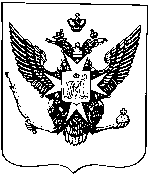 Муниципальные новости ПавловскаИнформационно-аналитический бюллетень11 марта 2019 года                                                                                      Выпуск № 5__________________________________________________________________________________________________________________________________________________________________________________________________________________________________________________________________В номере: - ПОСТАНОВЛЕНИЕ Местной администрации города Павловска от 11 марта 2019 года № 74 «Об утверждении отчета об исполнении муниципальных программ внутригородского муниципального образования Санкт-Петербурга город Павловск на 2018 год»	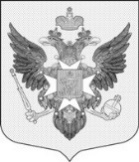 Местная администрациягорода ПавловскаПОСТАНОВЛЕНИЕот 11 марта 2019 года										№ 74В целях реализации полномочий органов местного самоуправления в соответствии со ст.10 Закона Санкт-Петербурга от 23.09.2009 № 420-79 «Об организации местного самоуправления в Санкт-Петербурге», ст. 179 Бюджетного Кодекса Российской Федерации, Местная администрация города ПавловскаПОСТАНОВЛЯЕТ:1. Утвердить отчет об исполнении муниципальных программ внутригородского муниципального образования Санкт-Петербурга города Павловска на 2018 год согласно приложению № 1:  1.1.  «Благоустройство территории муниципального образования города Павловска» на 2018 год (код раздела 0503, код целевой статьи: подпрограмма 1 «Текущий ремонт придомовых и дворовых территорий, включая проезды и въезды, пешеходные дорожки, организация дополнительных парковочных мест на дворовых территориях, установка, содержание и ремонт ограждений газонов, установка и содержание малых архитектурных форм, уличной мебели и хозяйственно-бытового оборудования» – 60000 00301, подпрограмма 2 «Устройство искусственных неровностей на проездах и въездах на придомовых территориях и дворовых территориях» – 60000 00302, подпрограмма 3 «Создание зон отдыха, в том числе обустройство, содержание и уборка территорий детских и спортивных площадок на территории муниципального образования город Павловск» – 60000 00303, подпрограмма 4 «Организация сбора и вывоза бытовых отходов и мусора с территории муниципального образования город Павловск, на которой расположены жилые дома частного жилищного фонда» – 60000 00304, подпрограмма 5  «Ликвидация несанкционированных свалок бытовых отходов, мусора и уборка территорий, тупиков и проездов, не включенных в адресные программы, утверждённые исполнительными органами государственной власти Санкт-Петербурга» – 60000 00305, подпрограмма 6 «Выполнение оформления к праздничным мероприятиям на территории муниципального образования город Павловск» – 60000 00306, подпрограмма 7 «Озеленение территорий зеленых насаждений общего пользования местного значения, в том числе организация работ по компенсационному озеленению, содержание, включая уборку, территорий зеленых насаждений, ремонт объектов зеленых насаждений и защиту зеленых насаждений, проведение паспортизации территорий зеленых насаждений, организация санитарных рубок, а также удаление аварийных, больных деревьев и кустарников, создание (размещение) объектов зеленых насаждений» - 60000 00307, подпрограмма 8 «Проведение мероприятий по обеспечению доступности городской среды для маломобильных групп населения на территориях дворов муниципального образования город Павловск» - 60000 00308 );1.2.  «Текущий ремонт и содержание дорог, расположенных в пределах границ муниципального образования город Павловск (в соответствии с перечнем, утвержденным Правительством Санкт-Петербурга» на 2018 год (код раздела 0409, код целевой статьи 31500 00250)); 1.3. «Участие в организации и финансировании временного трудоустройства несовершеннолетних в возрасте от 14 до 18 лет в свободное от учебы время» на 2018 год (код раздела 0401, код целевой статьи 51000 00140); 1.4. «Проведение подготовки и обучения неработающего населения способам защиты и действиям в чрезвычайных ситуациях, а также способам защиты от опасностей, возникающих при ведении военных действий или вследствие этих действий» на 2018 год (код раздела 0309, код целевой статьи 21900 00120);1.5. «Участие в деятельности по профилактике правонарушений в муниципальном образовании город Павловск в формах и порядке, установленных законодательством Санкт-Петербурга» на 2018 год (код раздела 0113, код целевой статьи   09201 00000);1.6. «Участие в профилактике терроризма и экстремизма, а также в минимизации и (или) ликвидации последствий проявления терроризма и экстремизма на территории муниципального образования город Павловск» на 2018 год (код раздела 0113, код целевой статьи 09202 00000);1.7. «Участие в мероприятиях по профилактике незаконного потребления наркотических средств и психотропных веществ, новых потенциально опасных психоактивных веществ, наркомании в муниципальном образовании город Павловск» на 2018 год (код раздела 0113, код целевой статьи 09203 00000);1.8. «Участие в реализации мероприятий по охране здоровья граждан от воздействия окружающего табачного дыма и последствий потребления табака на территории муниципального образования город Павловск» на 2018 год (код раздела 0113, код целевой статьи 09204 00000);1.9. «Молодежная политика» на 2018 год (код раздела 0707, код целевой статьи: подпрограмма 1 «Проведение работ по военно-патриотическому воспитанию граждан на территории муниципального образования город Павловск» на 2018 год – 43100 00170, подпрограмма 2 «Участие в реализации мер по профилактике дорожно-транспортного травматизма среди детей и подростков на территории муниципального образования город Павловск» на 2018 год -  43100 00180);1.10. «Культура и досуг» на 2018 год (код раздела 0801, код целевой статьи: подпрограмма 1 «Организация и проведение местных и участие в организации и проведении городских праздничных и иных зрелищных мероприятий» на 2018 год - 44000 00190, подпрограмма 2 «Организация и проведение досуговых мероприятий для жителей муниципального образования город Павловск» на 2018 год -  44000 00200);1.11. «Обеспечение условий для развития на территории муниципального образования город Павловск физической культуры и массового спорта, организация и проведение официальных физкультурных мероприятий, физкультурно-оздоровительных мероприятий и спортивных мероприятий муниципального образования» на 2018 год (код раздела 1102, код целевой статьи 48700 00240);1.12. «Содействие развитию малого бизнеса на территории муниципального образования город Павловск» на 2018 год (код раздела 0412, код целевой статьи 34500 00130);1.13. «Участие в мероприятиях по охране окружающей среды в границах муниципального образования город Павловск» на 2018 год (код раздела 0605, код целевой статьи 41000 00150);1.14. «Периодические издания, учреждённые представительным органом местного самоуправления» на 2018 год (код раздела 1202, код целевой статьи 45700 00210).2.  Настоящее постановление опубликовать в информационно-аналитическом бюллетене «Муниципальные новости города Павловска» и разместить на официальном сайте муниципального образования в информационно-телекоммуникационной сети Интернет по адресу: http://www.mo-pavlovsk.ru/.3.        Контроль за выполнением настоящего постановления оставляю за собой.Глава Местной администрациигорода Павловска				       				 	М.Ю. Сызранцев                                                                     Приложение № 1 		к Постановлению Местной администрации                                                                                                           города Павловска № 74 от 11.03.2019 г.                                          ОТЧЕТ об исполнении муниципальной программы «Благоустройство территории муниципального образования город Павловск» на 2018 годПодпрограмма 1«Текущий ремонт придомовых и дворовых территорий, включая проезды и въезды, пешеходные дорожки, организация дополнительных парковочных мест на дворовых территориях, установка, содержание и ремонт ограждений газонов, установка и содержание малых архитектурных форм, уличной мебели и хозяйственно-бытового оборудования»Подпрограмма 2«Устройство искусственных неровностей на проездах и въездах на придомовых территориях и дворовых территориях»Подпрограмма 3«Создание зон отдыха, в том числе обустройство, содержание и уборка территорий детских и спортивных площадок на территории муниципального образовании город Павловск»План мероприятий муниципальной подпрограммы 4«Организация сбора и вывоза бытовых отходов и мусора с территории муниципального образования город Павловск, на которой расположены жилые дома частного жилищного фонда»Подпрограмма 5«Ликвидация несанкционированных свалок бытовых отходов, мусора и уборка территорий, водных акваторий, тупиков и проездов, не включенных в адресные программы, утверждённые исполнительными органами государственной власти Санкт-Петербурга»План мероприятий муниципальной подпрограммы 6«Выполнение оформления к праздничным мероприятиям на территории муниципального образования город Павловск»Подпрограмма 7«Озеленение территорий зеленых насаждений общего пользования местного значения, в том числе организация работ по компенсационному озеленению, содержание территорий зеленых насаждений общего пользования местного значения, ремонт расположенных на них объектов зеленых насаждений, защита зеленых насаждений на указанных территориях, организация санитарных рубок, а также удаление аварийных, больных деревьев и кустарников в отношении зеленых насаждений общего пользования местного значения, создание (размещение) объектов зеленых насаждений на территориях зеленых насаждений общего пользования местного значения»Подпрограмма 8«Проведение мероприятий по обеспечению доступности городской среды для маломобильных групп населения на территориях дворов муниципального образования город Павловск»ОТЧЕТ об исполнении муниципальной программы «Текущий ремонт и содержание дорог, расположенных в пределах границ муниципального образования город Павловск(в соответствии с перечнем, утверждённым Правительством Санкт-Петербурга)»на 2018 годОТЧЕТ об исполнении муниципальной программы «Участие в организации и финансировании временного трудоустройства несовершеннолетних в возрасте от 14 до 18 лет в свободное от учебы время» на 2018 годОТЧЕТ об исполнении муниципальной программы «Проведение подготовки и обучения неработающего населения способам защиты и действиям в чрезвычайных ситуациях, а также способам защиты от опасностей, возникающих при ведении военных действий или вследствие этих действий» на 2018 годОТЧЕТ об исполнении муниципальной программы «Участие в деятельности по профилактике правонарушений в муниципальном образовании город Павловск в формах и порядке, установленных законодательством Санкт-Петербурга» на 2018 годОТЧЕТ об исполнении муниципальной программы «Участие в профилактике терроризма и экстремизма, а также в минимизации и (или) ликвидации последствий проявления терроризма и экстремизма на территории муниципального образования город Павловск» на 2018 годОТЧЕТ об исполнении муниципальной программы «Участие в мероприятиях по профилактике незаконного потребления наркотических средств и психотропных веществ, новых потенциально опасных психоактивных веществ, наркомании в муниципальном образовании город Павловск» на 2018 годОТЧЕТ об исполнении муниципальной программы«Участие в реализации мероприятий по охране здоровья граждан от воздействия окружающего табачного дыма и последствий потребления табака на территории муниципального образования город Павловск» на 2018 годОТЧЕТ об исполнении муниципальной программы«Молодежная политика» на 2018 годПодпрограмма 1«Проведение работ по военно-патриотическому воспитанию граждан на территории муниципального образования город Павловск» на 2018 годПодпрограмма 2«Участие в реализации мер по профилактике дорожно-транспортного травматизма среди детей и подростков на территории муниципального образования  город Павловск» на 2018 годОТЧЕТ об исполнении муниципальной программы«Культура и досуг» на 2018 годПодпрограмма 1«Организация и проведение местных и участие в организации и проведении городских праздничных и иных зрелищных мероприятий» на 2018 годПодпрограмма 2«Организация и проведение досуговых мероприятий для жителей  муниципального образования город Павловск» на 2018 годОТЧЕТ об исполнении муниципальной программы«Обеспечение условий для развития на территории муниципального образования город Павловск физической культуры и массового спорта, организация и проведение официальных физкультурных мероприятий, физкультурно-оздоровительных мероприятий и спортивных мероприятий муниципального образования» на 2018 годОТЧЕТ об исполнении муниципальной программы«Содействие развитию малого бизнеса на территории муниципального образования город Павловск» на 2018 годОТЧЕТ об исполнении муниципальной программы«Участие в мероприятиях по охране окружающей среды в границах муниципального образования город Павловск» на 2018 годОТЧЕТ об исполнении муниципальной программы«Периодические издания, учреждённые представительным органом местного самоуправления» на 2018 годИнформационно-аналитический бюллетень «Муниципальные новости Павловска», выпуск № 5 от  11.03.2019Официальное издание Муниципального Совета города Павловска. Учредитель, редакция, издатель: Муниципальный Совет города ПавловскаГлавный редактор: Зибарев В.В. Адрес редакции: 196620, Санкт-Петербург, г. Павловск, Песчаный пер., д. 11/16, телефон: 465-17-73. Тираж 100 экз.Отпечатано на копировальном оборудовании Местной администрации города Павловска, г. Павловск, Песчаный пер., д. 11/16.Распространяется бесплатно.Об утверждении отчета об исполнении муниципальных программ внутригородского муниципального образования Санкт-Петербурга город Павловск на 2018 год№ п/пНаименование мероприятия(адреса, виды работ)Наименование мероприятия(адреса, виды работ)Сведения об объемах финансирования, (руб.)Сведения об объемах финансирования, (руб.)% исполнения от запланированного№ п/пНаименование мероприятия(адреса, виды работ)Наименование мероприятия(адреса, виды работ)Запланировано (за счет средств местного бюджета МО города Павловска)Исполнено (за счет средств местного бюджета МО города Павловска)% исполнения от запланированного1.1.Закупка и доставка растительного грунта248 700,00248 625,001002.2.Содержание и обслуживание цветочных вазонов, включая составление сметы86 000,0086 000,001003.3.Составление сметы на покраску ограждений газонов по адресам г. Павловск:- Слуцкая ул., д. 4, 6;- Детскосельская ул., д. ½, 5;- 1-я Советская, д. 12, 16;- Медвежий пер., д. 2/5;Лебединая ул., д. 12/41 000,001 000,001004.4.Составление сметы на изготовление проекта дополнительных парковочных мест по адресу: г. Павловск, ул. Толмачева, д. 6700,00698,3599,85.5.Текущий ремонт придомовых и дворовых территорий, включая проезды и въезды, пешеходные дорожки (включая составление сметы и ведение технического надзора) по адресам:г. Павловск:- 1-я Советская, д. 11, 13, 14;- Толмачева ул., д. 8, 8А, 11;- Березовая ул., д. 21, 22, 24;- Васенко ул., д. 10А;- Горная ул., д. 10, 12 ,14;- Гуммолосаровская ул., д. 7, 11, 19;- Обороны, ул., д. 6, 8;- Конюшенная, д. 2, 25;- Детскосельская ул., д. ½, 3, 7, 13;- Пионерская ул., д. 1, корп.3, д. 17;- Новая ул., д. 6679 000,00678 905,521006.6.Благоустройство внутридворовой территории по адресу: г. Павловск, Слуцкая ул., д. 8926 000,00855 902,6692,46.16.1Восстановительная стоимость зеленых насаждений по адресу: г. Павловск, Слуцкая ул., д. 810 000,0010 000,001007.7.Ведение технического надзора по адресу: г. Павловск, Слуцкая ул., д. 813 000,0012 949,2099,6 ИТОГО1 964400,001 894080,7396,4№ п/пНаименование мероприятия(адреса, виды работ)Наименование мероприятия(адреса, виды работ)Сведения об объемах финансирования, (руб.)Сведения об объемах финансирования, (руб.)% исполнения от запланированного№ п/пНаименование мероприятия(адреса, виды работ)Наименование мероприятия(адреса, виды работ)Запланировано (за счет средств местного бюджета МО города Павловска)Исполнено (за счет средств местного бюджета МО города Павловска)% исполнения от запланированного1.1.Ремонт ранее установленных искусственных неровностей, включая составление сметы по адресам г. Павловск:- Детскосельская ул., д. 13;- Обороны ул., д. 4а18 500,0018 473,3899,9ИТОГО18 500,0018 473,3899,9№ п/пНаименование мероприятия(адреса, виды работ)Сведения об объемах финансирования, (руб.)Сведения об объемах финансирования, (руб.)% исполнения от запланированного№ п/пНаименование мероприятия(адреса, виды работ)Запланировано (за счет средств местного бюджета МО города Павловска)Исполнено (за счет средств местного бюджета МО города Павловска)% исполнения от запланированного1.Устройство основания детской площадки, изготовление, доставка, монтаж оборудования зоны отдыха и детской площадки по адресу: г. Павловск, п. Попово, участок между д.6. и д. 8.2 528 600,002 528 567,941001.1Восстановительная стоимость зеленых насаждений по адресу: г. Павловск, п. Попово, участок между д.6. и д. 8.164 120,00164 120,001002.Ремонт покрытия детской площадки и установка ограждений газонов по адресу: г. Павловск, Мичурина ул., д. 30701 500,00701 461,841003.Завоз песка в песочницы, расположенные на детских площадках69 500,0069 480,001004.Ремонт травмоопасного игрового оборудования, спортивных площадок, удаление граффити, покраска оборудования, заливка катка, включая составление смет380 050,00380 035,531005.Устройство детской хоккейной площадки по адресу: г. Павловск, п. Динамо, Новая ул., д. 103 402 450,003 402 412,221005.1Восстановительная стоимость зеленых насаждений по адресу: г. Павловск, п. Динамо, Новая ул., д. 10786 130,00786 130,001006.Устройство основания детской площадки, изготовление, доставка, монтаж оборудования зоны отдыха и детской площадки по адресу: г. Павловск, кадастровый номер 78:42:0016302 (участок, прилегающий к Пограничной ул.)3 393 250,003 393 223,161006.1Восстановительная стоимость зеленых насаждений по адресу: г. Павловск, кадастровый номер 78:42:0016302 (участок, прилегающий к Пограничной ул.)528 550,00528 540,001007.Устройство зоны отдыха по адресу: г. Павловск, п. Динамо, ул. Клубная, д. 11 524 450,001 524 440,791007.1Восстановительная стоимость зеленых насаждений по адресу: г. Павловск, п. Динамо, ул. Клубная, д. 120 000,0020 000,001008.Устройство зоны отдыха по адресу: г. Павловск, ул. Слуцкая, д. 1024 820,0024 808,441009.Ведение технического надзора по адресам: г. Павловск, п. Попово, участок между д.6. и д. 8, г. Павловск, Мичурина ул., д. 30, г. Павловск, п. Динамо, Новая ул., д. 10, г. Павловск, кадастровый номер 78:42:0016302 (участок, прилегающий к Пограничной ул.), г. Павловск, ул. Слуцкая, д. 10, г. Павловск, п. Динамо, ул. Клубная, д. 1136 060,00136 050,8010010.Устройство основания детской площадки, изготовление, доставка, монтаж оборудования зоны отдыха и детской площадки по адресу: г. Павловск, ул. Васенко, д. 9, лит. А5 020 850,005 020 843,3410011.Устройство зоны отдыха по адресу: г. Павловск, п. Динамо, Горная ул. д.141 286 830,001 286 820,8510011.1Восстановительная стоимость зеленых насаждений по адресу: г. Павловск, п. Динамо, Горная ул. д.1446 000,0046 000,0010012. Устройство зоны отдыха по адресу: г. Павловск, Госпитальная ул., участок 2, (сквер севернее д.23, лит. А по Госпитальной ул.)1 447 390,001 447 385,2210013. Устройство основания детской площадки, изготовление, доставка, монтаж оборудования зоны отдыха и детской площадки по адресу: г. Павловск, Толмачева ул., д. 33 497 110,00 3 497 104,7210014.Ведение технического надзора по адресам: г. Павловск, ул. Васенко, д. 9, лит. А, г. Павловск, п. Динамо, Горная ул. д.14, г. Павловск, Госпитальная ул., участок 2, (сквер севернее д.23, лит. А по Госпитальной ул.), г. Павловск, Толмачева ул., д. 352 000,0052 000,0010015.Составление сметы на изготовление проектов благоустройства23 640,0023 638,83100ИТОГО25 033 300,0025 033063,68100№ п/пНаименование мероприятия(адреса, виды работ)Наименование мероприятия(адреса, виды работ)Сведения об объемах финансирования, (руб.)Сведения об объемах финансирования, (руб.)% исполнения от запланированного№ п/пНаименование мероприятия(адреса, виды работ)Наименование мероприятия(адреса, виды работ)Запланировано (за счет средств местного бюджета МО города Павловска)Исполнено (за счет средств местного бюджета МО города Павловска)% исполнения от запланированного1.1.г. Павловск. Мероприятия по информированию жителей частного жилого сектора об организации сбора и вывоза бытовых отходов и мусора (подготовка, издание и распространение информационных материалов о порядке сбора и вывоза твердых бытовых отходов).31 600,0031 541,5099,8ИТОГО31 600,0031 541,5099,8№ п/пНаименование мероприятия(адреса, виды работ)Наименование мероприятия(адреса, виды работ)Сведения об объемах финансирования, (руб.)Сведения об объемах финансирования, (руб.)% исполнения от запланированного№ п/пНаименование мероприятия(адреса, виды работ)Наименование мероприятия(адреса, виды работ)Запланировано (за счет средств местного бюджета МО города Павловска)Исполнено (за счет средств местного бюджета МО города Павловска)% исполнения от запланированного11 г. Павловск. Ликвидация несанкционированных свалок бытовых отходов и мусора85 300,0020 898,5024,52.2.г. Павловск. Закупка инвентаря,  мешков и перчаток для проведения дней благоустройства города48 300,0048 223,0299,8ИТОГО133 600,0069 121,5251,7№ п/пНаименование мероприятия(адреса, виды работ)Наименование мероприятия(адреса, виды работ)Сведения об объемах финансирования, (руб.)Сведения об объемах финансирования, (руб.)% исполнения от запланированного№ п/пНаименование мероприятия(адреса, виды работ)Наименование мероприятия(адреса, виды работ)Запланировано (за счет средств местного бюджета МО города Павловска)Исполнено (за счет средств местного бюджета МО города Павловска)% исполнения от запланированного1.1.Выполнение работ по оформлению территории к празднованию Нового года (демонтаж) по адресам: пер. Песчаный, д.11/16, Привокзальная площадь, д.165 400,0065 398,111002.2.Демонтаж живых новогодних елей по адресам: пер. Песчаный, д.11/16,  Динамо, ул. Клубная, д.1,  ВИР, ул. Горная, д.1438 800,0038 760,0099,93.3.Установка и демонтаж декоративного праздничного оформления (ели искусственные, украшения), включая технический надзор по адресам: Садовая ул., д. 17 (Храм св. равноап. Марии Магдалины),  ул. Артиллерийская, д. 2 (Храм свт. Николая Чудотворца), Динамо, Парковая ул., д. 1 (Церковь Cвятой Великомученицы Екатерины), Площадка у Купального пруда (9 опор для украшения)652 700,00652 580,701004.4.Выполнение работ по оформлению территории  к празднованию Дня Победы по адресам: пер. Песчаный, д.11/16, Площадка у Купального пруда (9 опор для украшения)99 000,0099 000,00100ИТОГО855 900,00855 738,81100№ п/пНаименование мероприятия(адреса, виды работ)Наименование мероприятия(адреса, виды работ)Сведения об объемах финансирования, (руб.)Сведения об объемах финансирования, (руб.)% исполнения от запланированного№ п/пНаименование мероприятия(адреса, виды работ)Наименование мероприятия(адреса, виды работ)Запланировано (за счет средств местного бюджета МО города Павловска)Исполнено (за счет средств местного бюджета МО города Павловска)% исполнения от запланированного1.1.г. Павловск. Удаление аварийных, больных деревьев (по порубочным билетам), включая составление сметы189 100,00189 044,191002.2.г. Павловск. Компенсационное озеленение (посадка деревьев, кустарников), включая составление сметы261 000,00260 988,411003.3.г. Павловск. Паспортизация зелёных насаждений189 000,00189 000,001004.4.г. Павловск. Содержание зелёных насаждений, включая составление сметы323 300,00323 273,971005.5.г. Павловск. Уборка территорий внутриквартального озеленения1 227 300,001 227 223,06100ИТОГО2 189 700,002 189 529,63100№ п/пНаименование мероприятия(адреса, виды работ)Наименование мероприятия(адреса, виды работ)Сведения об объемах финансирования, (руб.)Сведения об объемах финансирования, (руб.)% исполнения от запланированного№ п/пНаименование мероприятия(адреса, виды работ)Наименование мероприятия(адреса, виды работ)Запланировано (за счет средств местного бюджета МО города Павловска)Исполнено (за счет средств местного бюджета МО города Павловска)% исполнения от запланированного1.1.Нанесение разметки и установка дорожных знаков на отдельно стоящих стойках в рамках оборудования специализированной автостоянки для личного автотранспорта лиц, относящихся к маломобильным группам населения247 700,00247 642,55100ИТОГО247 700,00247 642,55100№ п/пНаименование мероприятияНаименование мероприятияСведения об объемах финансирования, (руб.)Сведения об объемах финансирования, (руб.)% исполнения от запланированного№ п/пНаименование мероприятияНаименование мероприятияЗапланировано (за счет средств местного бюджета МО города Павловска)Исполнено (за счет средств местного бюджета МО города Павловска)% исполнения от запланированного1.1.Уборка и содержание дорог, находящихся в ведении МО город Павловск.2 319 300,002 319 296,461002. 2. Текущий ремонт дорожного полотна, ремонт обочин, прочистка кюветов по адресам: г. Павловск, Клубная ул., Набережная ул.,  проезд в Гамболово500 400,00500 349,32100ИТОГО2 819 700,002 819 645,78100№ п/пНаименование мероприятияНаименование мероприятияСведения об объемах финансирования, (руб.)Сведения об объемах финансирования, (руб.)% исполнения от запланированного№ п/пНаименование мероприятияНаименование мероприятияЗапланировано (за счет средств местного бюджета МО города Павловска)Исполнено (за счет средств местного бюджета МО города Павловска)% исполнения от запланированного1.1.Организация и финансирование временного трудоустройства несовершеннолетних в возрасте от 14 до 18 лет в свободное от учебы время 476 500,00476 480,27100Итого476 500,00476 480,27100№ п/пНаименование мероприятияНаименование мероприятияСведения об объемах финансирования, (руб.)Сведения об объемах финансирования, (руб.)% исполнения от запланированного№ п/пНаименование мероприятияНаименование мероприятияЗапланировано (за счет средств местного бюджета МО города Павловска)Исполнено (за счет средств местного бюджета МО города Павловска)% исполнения от запланированного1.1.Проведение подготовки и обучения неработающего населения способам защиты и действиям в чрезвычайных ситуациях, а также способам защиты от опасностей, возникающих при ведении военных действий или вследствие этих действий на базе учебно-консультационного пункта муниципального образования города Павловска (в соответствии с муниципальным контрактом)44 900,0044 900,00100Итого44 900,0044 900,00100№ п/пНаименование мероприятияНаименование мероприятияСведения об объемах финансирования, (руб.)Сведения об объемах финансирования, (руб.)% исполнения от запланированного№ п/пНаименование мероприятияНаименование мероприятияЗапланировано (за счет средств местного бюджета МО города Павловска)Исполнено (за счет средств местного бюджета МО города Павловска)% исполнения от запланированного1.1.Издание и распространение среди населения МО печатных материалов, направленных на профилактику правонарушений (листовки, брошюры, евробуклеты и др.)7 900,007 880,0099,72.2.Участие в заседаниях Коллегии администрации Пушкинского района Санкт-Петербурга по вопросам профилактики правонарушений, обеспечению общественной безопасности и мерах по укреплению правопорядка на территории муниципального образованияУчастие в заседаниях Коллегии администрации Пушкинского района Санкт-Петербурга по вопросам профилактики правонарушений, обеспечению общественной безопасности и мерах по укреплению правопорядка на территории муниципального образованияУчастие в заседаниях Коллегии администрации Пушкинского района Санкт-Петербурга по вопросам профилактики правонарушений, обеспечению общественной безопасности и мерах по укреплению правопорядка на территории муниципального образованияУчастие в заседаниях Коллегии администрации Пушкинского района Санкт-Петербурга по вопросам профилактики правонарушений, обеспечению общественной безопасности и мерах по укреплению правопорядка на территории муниципального образованияУчастие в заседаниях Коллегии администрации Пушкинского района Санкт-Петербурга по вопросам профилактики правонарушений, обеспечению общественной безопасности и мерах по укреплению правопорядка на территории муниципального образования0,000,003.3.Участие в заседаниях Координационного Совета по профилактике правонарушений в Пушкинском районе0,000,004.4.Участие в работе Экспертного совета по обеспечению взаимодействия субъектов системы профилактики безнадзорности и правонарушений несовершеннолетних в Пушкинском районе0,000,005.5.Участие в работе Комиссии по делам несовершеннолетних и защите их прав0,000,006.6.Взаимодействие с органами государственной власти  Санкт-Петербурга, правоохранительными органами, прокуратурой и иными органами и организациями по вопросам профилактики правонарушений на территории муниципального образования0,000,007.7.Участие в проведении отчетов о проделанной работе участковых уполномоченных полиции перед населением муниципального образования0,000,008.8.Рассмотрение в пределах предоставленной компетенции обращений граждан по вопросам профилактики правонарушений, поступающих в органы местного самоуправления города Павловска по телефону, в письменной форме и по сети Интернет0,000,009.9.Предоставление государственным и правоохранительным структурам (органам внутренних дел, прокуратуре района, районным подразделениям ГИБДД, УФМС, УФСБ, ЛО МВД на железнодорожном транспорте, и др.) возможности размещения в муниципальных средствах массовой информации (муниципальная  газета «Наш Павловск» и официальный  сайт муниципального образования) информации, направленной на профилактику правонарушений и информацию о результатах деятельности в области профилактики правонарушений.0,000,0010.10.Размещение информационных материалов, направленных на профилактику правонарушений, предоставляемых администрацией района, Прокуратурой района, ОМВД района, ОУФМС и др.  в муниципальной газете «Наш Павловск» и на официальном сайте муниципального образования.0,000,0011.11.Проведение обследований жилищно-бытовых  и условий воспитания несовершеннолетних, оставшихся без попечения родителей0,000,0012.12.Проведение консультаций для опекунов, попечителей с привлечением психологов, юристов, педагогов0,000,00ИТОГО7 900,007 880,0099,7№ п/пНаименование мероприятияНаименование мероприятияСведения об объемах финансирования, (руб.)Сведения об объемах финансирования, (руб.)% исполнения от запланированного№ п/пНаименование мероприятияНаименование мероприятияЗапланировано (за счет средств местного бюджета МО города Павловска)Исполнено (за счет средств местного бюджета МО города Павловска)% исполнения от запланированного1.1.Издание и распространение среди населения МО печатных материалов, направленных на профилактику терроризма и экстремизма, гармонизацию межэтнических и межкультурных отношений (листовки, брошюры, евробуклеты и др.)10 300,0010 244,0099,52.2.Проведение мероприятий по обучению неработающего населения навыкам безопасного поведения при возникновении угрозы террористических актов0,000,003.3.Размещение информационных материалов, направленных на профилактику терроризма и экстремизма, предоставляемых администрацией района, Прокуратурой района, ОМВД района, ОУФМС и др.  в муниципальной газете «Наш Павловск» и на официальном сайте муниципального образования.0,000,004.4.Участие в заседаниях Коллегии администрации Пушкинского района Санкт–Петербурга по вопросам противодействия терроризму и экстремизму, а также минимизации и (или) ликвидации последствий проявления терроризма и экстремизма на территории муниципального образования0,000,005.5.Участие в работе Антитеррористической комиссии 0,000,006.6.Обмен информацией с иными субъектами профилактики терроризма и экстремизма (администрацией района, Прокуратурой района, ОМВД района, ОУФМС и др.)  0,000,007.7.Осуществление обходов территории муниципального образования город Павловск на предмет выявления фактов осквернения зданий, в том числе посредством нанесения надписей и рисунков экстремистской направленности, а также надписей, разжигающих межнациональную и религиозную рознь0,000,008.8.Осуществление обмена информацией с общественными организациями, осуществляющими деятельность на территории муниципального образования, по вопросам проявления терроризма и экстремизма0,000,00Итого10 300,0010 244,0099,5№ п/пНаименование мероприятияНаименование мероприятияСведения об объемах финансирования, (руб.)Сведения об объемах финансирования, (руб.)% исполнения от запланированного№ п/пНаименование мероприятияНаименование мероприятияЗапланировано (за счет средств местного бюджета МО города Павловска)Исполнено (за счет средств местного бюджета МО города Павловска)% исполнения от запланированного1.1.Проведение интерактивных  тематических  спектаклей, программ,  по  профилактике наркомании для учащихся образовательных учреждений, расположенных на территории муниципального образования122 900,00122 850,001002.2.Изготовление и распространение среди населения муниципального образования брошюр, буклетов, памяток и листовок по профилактике наркомании7 900,007 880,0099,73.3.Размещение информационных материалов   по профилактике наркомании, предоставляемых администрацией района, Прокуратурой района ОМВД района, ОУФМС и т.д. в   муниципальной газете «Наш Павловск» и на официальном сайте муниципального образования0,000,004.4.Участие в работе антинаркотической комиссии Пушкинского района0,000,00Итого130 800,00130 730,00100№ п/пНаименование мероприятияНаименование мероприятияСведения об объемах финансирования, (руб.)Сведения об объемах финансирования, (руб.)% исполнения от запланированного№ п/пНаименование мероприятияНаименование мероприятияЗапланировано (за счет средств местного бюджета МО города Павловска)Исполнено (за счет средств местного бюджета МО города Павловска)% исполнения от запланированного1.1.Проведение интерактивных тематических спектаклей, программ по профилактике табакокурения для учащихся образовательных учреждений, расположенных на территории муниципального образования122 900,00122 850,00100Итого122 900,00122 850,00100№ п/пНаименование мероприятияСведения об объемах финансирования, (руб.)Сведения об объемах финансирования, (руб.)% исполнения от запланированного№ п/пНаименование мероприятияЗапланировано (за счет средств местного бюджета МО города Павловска)Исполнено (за счет средств местного бюджета МО города Павловска)% исполнения от запланированногоI. Организация и проведение памятных акций, связанных с историей РоссииI. Организация и проведение памятных акций, связанных с историей РоссииI. Организация и проведение памятных акций, связанных с историей РоссииI. Организация и проведение памятных акций, связанных с историей РоссииI. Организация и проведение памятных акций, связанных с историей России1.1«Ленинград - гордость моя»(мероприятия, посвященные 74-й годовщине полного освобождения Ленинграда от фашистской блокады и освобождения города Павловска от оккупации):- участие в патриотических акциях ветеранов ВОВ и молодежи города Павловска;- проведение интерактивных тематических спектаклей для учащихся образовательных учреждений, расположенных на территории муниципального образования.- публикации в газете «Наш Павловск» воспоминаний жителей блокадного Ленинграда в рубрике «Ветеран живет рядом»120 000,00120 000,001001.2.«Есть такая профессия Родину защищать»(мероприятия, посвященные Дню защитника Отечества)- тематические интерактивные программы  для учащейся молодежи - «Отечество славлю!»91 000,0091 000,001001.3.«Бухенвальдский набат» (мероприятия, посвященные Международному дню освобождения узников фашистских лагерей):- тематические программы для учащихся школ города Павловска «Детство, опаленное войной» с участием членов общества малолетних узников фашистских концлагерей «Союз»;- публикации в газете «Наш Павловск» воспоминаний ветеранов войны в рубрике «Ветеран живет рядом»0,000,001.4.«Салют Победы нашей»(торжественные мероприятия, посвященные празднованию 73-й годовщины Победы в Великой Отечественной войне 1941-1945 гг.):-  участие в патриотических акциях ветеранов и молодежи города Павловска;-  участие жителей МО в акции памяти «Бессмертный полк»;- публикации в газете «Наш Павловск» воспоминаний ветеранов Великой Отечественной войны в рубрике «Ветеран живет рядом» 0,000,001.5.«С днем рождения, любимый город!» (мероприятия, посвященные Дню основания города Павловска - 1777):- проведение конкурса знатоков города Павловска среди учащихся школ МО- выпуск сборника детских, творческих работ29 500,00129 000,0029 431,57129 000,0099,8100II. Организация и проведение мероприятий с допризывной молодежьюII. Организация и проведение мероприятий с допризывной молодежьюII. Организация и проведение мероприятий с допризывной молодежьюII. Организация и проведение мероприятий с допризывной молодежьюII. Организация и проведение мероприятий с допризывной молодежью2.1.Участие в мероприятиях с допризывной молодежью (Днях призывника, Спартакиаде допризывной молодежи и других)3 400,003 330,0097,9ИтогоИтого372 900,00372 761,57100№ п/пНаименование мероприятияНаименование мероприятияСведения об объемах финансирования, (руб.)Сведения об объемах финансирования, (руб.)% исполнения от запланированного№ п/пНаименование мероприятияНаименование мероприятияЗапланировано (за счет средств местного бюджета МО города Павловска)Исполнено (за счет средств местного бюджета МО города Павловска)% исполнения от запланированного1.1.Проведение интерактивных тематических спектаклей, игр, программ, праздников, конкурсов по профилактике дорожного травматизма для детей дошкольного возраста, посещающих дошкольные  образовательные учреждения  и учащихся начальных классов образовательных учреждений, расположенных на территории муниципального образования 160 000,00160 000,001002.2.Приобретение световозвращающей продукциидля детей дошкольного возраста, посещающих дошкольные  образовательные учреждения  и учащихся начальных классов образовательных учреждений, расположенных на территории муниципального образования2 600,002 600,001003.3.Тематические публикации по профилактике дорожного травматизма по материалам, предоставляемым прокуратурой, Госавтоинспекцией по Пушкинскому району и др.  в  муниципальной газете «Наш Павловск» и на официальном сайте муниципального образования0,000,00Итого162 600,00162 600,00100№ п/пНаименование мероприятияНаименование мероприятияСведения об объемах финансирования, (руб.)Сведения об объемах финансирования, (руб.)% исполнения от запланированного№ п/пНаименование мероприятияНаименование мероприятияЗапланировано (за счет средств местного бюджета МО города Павловска)Исполнено (за счет средств местного бюджета МО города Павловска)% исполнения от запланированного11Участие в организации и проведении Праздника новогодней елки:- праздничная игровая интерактивная программа для жителей муниципального образования города Павловска;- праздничный фейерверк в период проведения праздничной игровой интерактивной программы для жителей муниципального образования города Павловска200 000,00150 000,00200 000,00150 000,0010022Участие в организации и проведении Дня полного освобождения Ленинграда от фашистской блокады и города Павловска от оккупации:- вечер памяти для жителей муниципального образования города Павловска;- концертная программа для жителей муниципального образования города Павловска;- приобретение цветочной продукции для торжественно-траурных мероприятий на территории муниципального образования  города Павловска76 250,0080 000,0012 000,0076 250,0080 000,0012 000,0010033Участие в организации и проведении Международного женского дня - 8 Марта- приобретение цветочной продукции для жителей муниципального образования города Павловска- праздничная концертная программа для жителей муниципального образования города Павловска64 800,00116 670,0064 800,00116 666,6710044Участие в организации и проведении  народного гуляния  «Широкая масленица» - организация питания (блины, чай) для детей и подростков65 000,0065 000,0010055Участие в организации и проведении Международного дня освобождения узников фашистских лагерей:- приобретение подарочных наборов для жителей (узников) муниципального образования города Павловска64 680,0064 675,0010066Участие в организации и проведении Дня Победы советского народа в Великой Отечественной войне 1941-1945 годов:-  приобретение цветочной продукции для торжественно-траурных мероприятий на территории муниципального образования города Павловска;-  торжественный прием от имени Главы муниципального образования города Павловска;- концертная  программа;- поздравление инвалидов и участников ВОВ;- транспортная доставка ветеранов к местам проведения праздничных мероприятий и обратно;- схема установки ТСОДД временной дислокации;- услуги по организации и проведению праздничных мероприятий24 000,00100 000,0080 000,0028 860,0015 000,0045 000,00215 900,0024 000,0099 999,0080 000,0028 855,0015 000,0045 000,00215 900,0010077Участие в организации и проведении Праздника выпускников петербургских школ "Алые паруса":- организация поздравления  медалистов и лучших выпускников ГБОУ, расположенных на территории  муниципального образования  города Павловска138 000,00138 000,0010088Участие в организации и проведении Дня памяти и скорби:- приобретение цветочной продукции для торжественно-траурных мероприятий на территории муниципального образования  города Павловска7 300,007 300,0010099Участие в организации и проведении Дня памяти жертв блокады:-  приобретение цветочной продукции для торжественно-траурных мероприятий на территории муниципального образования  города Павловска6 750,006 750,0099,31010Участие в организации и проведении Международного дня пожилых людей:- организация и проведение вечера отдыха для жителей муниципального образования города Павловска;- концертная  программа для жителей муниципального образования города Павловска41 300,0061 680,0041 250,0061 666,671001111Участие в организации и проведении Дня матери:- организация и проведение вечера отдыха для жителей муниципального образования города Павловска;- концертная программа для жителей муниципального образования города Павловска56 250,0078 350,0056 250,0078 333,321001212Участие в организации и проведении Международного дня инвалидов:- организация и проведение вечера отдыха для жителей муниципального образования города Павловска;- концертная программа для жителей муниципального образования города Павловска- приобретение памятных подарков  недееспособным совершеннолетним гражданам41 250,0061 700,0018 150,0041 250,0061 666,6718 120,001001313Участие в организации и проведении Дня основания города Павловска (основан в 1777 году) -  торжественный прием от имени Главы муниципального образования города Павловска;-  приобретение цветочной продукции; - организация   церемонии награждения жителей муниципального образования города Павловска -  участников и победителей конкурса на лучшее оформление объектов городской среды в 2018 году100 000,0015 000,00164 410,0099 980,0015 000,00164 406,43100Итого2 128 300,002 128 118,76100№ п/пНаименование мероприятияНаименование мероприятияСведения об объемах финансирования, (руб.)Сведения об объемах финансирования, (руб.)% исполнения от запланированного№ п/пНаименование мероприятияНаименование мероприятияЗапланировано (за счет средств местного бюджета МО города Павловска)Исполнено (за счет средств местного бюджета МО города Павловска)% исполнения от запланированного11Организация и проведение автобусных экскурсий исторической и культурной направленности для жителей муниципального образования города Павловска- 8 экскурсий;- приобретение цветочной продукции для возложения527 530,0010 000,00527 527,0610 000,0010010022Организация посещения жителями МО города Павловска культурно-досуговых и культурно-просветительских объектов (театров, музеев, кинотеатров, концертных площадок, цирка, планетария, зоопарка и т.д.) – - билеты (5 мероприятий)-транспортная доставка (2 мероприятия)381 200,0056 000,00381 200,0056 000,0010010033Организация и проведение интерактивных концертных и тематических программ для детей, проживающих на территории города Павловска:- Международный день защиты детей (1 интерактивная концертная программа);- День знаний (3 интерактивные концертные программы).121 670,00345 000,00121 666,67345 000,0010010044Организация участия  в городских, районных, межмуниципальных слетах, смотрах, конкурсах, фестивалях и иных досуговых мероприятиях 319 500,00319 440,0010055Проведение новогодних праздников для жителей муниципального образования (приобретение новогодних подарков, билетов на представление)  417 000,00416 965,79100Итого2 177 900,002 177 799,52100№ п/пНаименование мероприятияСведения об объемах финансирования, (руб.)Сведения об объемах финансирования, (руб.)% исполнения от запланированного№ п/пНаименование мероприятияЗапланировано (за счет средств местного бюджета МО города Павловска)Исполнено (за счет средств местного бюджета МО города Павловска)% исполнения от запланированного1.Организация работы спортивных секций для подростков и молодежи города Павловска (в соответствии с муниципальными контрактами)346 300,00346 269,201002.Организация и проведение соревнований по различным видам спорта, спортивных праздников, физкультурно-массовых и оздоровительных мероприятий348 100,00348 004,111002.1.Открытый турнир по волейболу - муниципальный контракт на судейство, мед. работника;- наградная продукция: медали, грамоты, кубки; - призы победителям соревнований- призы  участникам соревнований26 500,0026 497,311002.2.Турнир по минифутболу «Кубок Победы», посвященный 73-й годовщине Победы в Великой Отечественной войне- муниципальный контракт на судейство, мед. работника;- наградная продукция: медали, грамоты, кубки; - призы победителям соревнований- призы  участникам соревнований81 310,0081 300,801002.3Легкоатлетическая эстафета «Кубок Победы», посвященная 73-й годовщине Победы в Великой Отечественной войне»- муниципальный контракт на судейство, мед. работника;- наградная продукция: медали, грамоты, кубки; - призы победителям соревнований- призы  участникам соревнований49 160,0049 158,601002.4Летняя спартакиада детей и подростков-  муниципальный контракт на судейство, мед. работника;- призы победителям соревнований- призы  участникам соревнований38 830,0038 826,201002.5Спортивный праздник «Всей семьей на стадион»- муниципальный контракт на судейство, мед. работника;- призы победителям соревнований- призы участникам соревнований- призы болельщикам команд27 000,0026 990,951002.6Футбольный турнир памяти Г.А Дюперрона - основоположника российского футбола- муниципальный контракт на судейство, мед. работника;- наградная продукция: медали, грамоты, кубки; - призы победителям соревнований- призы  участникам соревнований31 800,0031 747,371002.7.Турнир по минифутболу «Спорт-дорога к миру»- муниципальный контракт на судейство, мед. работника;- наградная продукция: медали, грамоты, кубки; - призы победителям соревнований- призы  участникам соревнований72 000,0071 992,821002.8.Открытый турнир по баскетболу- муниципальный контракт на судейство, мед. работника;наградная продукция: медали,грамоты, кубки, значки; - призы победителям соревнований- призы  участникам соревнований21 500,00 21 490,06100Итого694 400,00694 273,31100№ п/пНаименование мероприятияСведения об объемах финансирования, (руб.)Сведения об объемах финансирования, (руб.)% исполнения от запланированного№ п/пНаименование мероприятияЗапланировано (за счет средств местного бюджета МО города Павловска)Исполнено (за счет средств местного бюджета МО города Павловска)% исполнения от запланированного1.Изготовление  и распространение среди населения муниципального образования печатной продукции (брошюр, плакатов), направленной на содействие развитию малого бизнеса на территории муниципального образования город Павловск3 500,003 440,0098,3ИТОГО3 500,003 440,0098,3№ п/пНаименование мероприятияСведения об объемах финансирования, (руб.)Сведения об объемах финансирования, (руб.)% исполнения от запланированного№ п/пНаименование мероприятияЗапланировано (за счет средств местного бюджета МО города Павловска)Исполнено (за счет средств местного бюджета МО города Павловска)% исполнения от запланированного1.Участие в организации и проведении эколого-просветительского проекта по охране окружающей среды «Сохраним любимый уголок - 2018»-  призы участникам и победителям проекта.28 800,0028 745,0099,8ИтогоИтого28 800,0028 745,0099,8№ п/пНаименование мероприятияСведения об объемах финансирования, (руб.)Сведения об объемах финансирования, (руб.)% исполнения от запланированного№ п/пНаименование мероприятияЗапланировано (за счет средств местного бюджета МО города Павловска)Исполнено (за счет средств местного бюджета МО города Павловска)% исполнения от запланированного1.Издание и распространение печатного издания Муниципального Совета города Павловска газеты «Наш Павловск»1 299 300,001 299 210,00100ИтогоИтого1 299 300,001 299 210,00100